7а_ИЗО_30.04.2020Тема: Витраж.Придумать узор для витража.История витражей. Работа с учебником.Практическая работа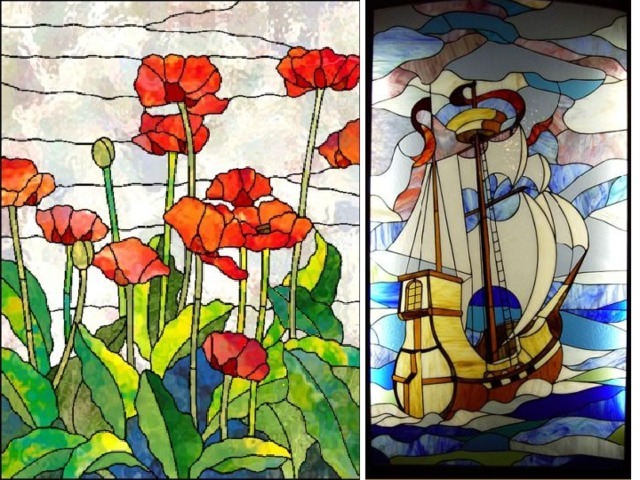 